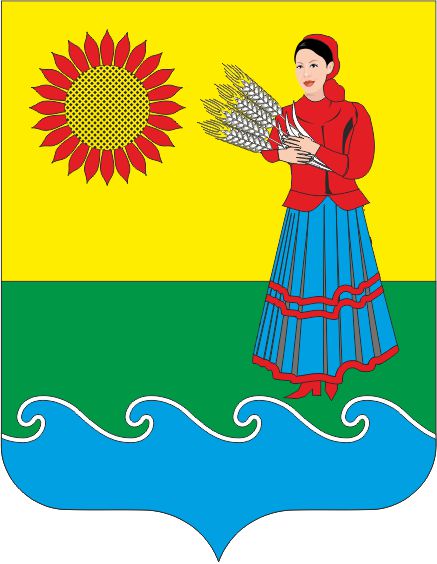 РОССИЙСКАЯ ФЕДЕРАЦИЯРОСТОВСКАЯ ОБЛАСТЬ НЕКЛИНОВСКИЙ РАЙОНМуниципальное образование«Натальевское сельское поселение»Администрация Натальевского сельского поселенияПОСТАНОВЛЕНИЕс.Натальевка «08» февраля  2024 г.    		                                                              № 7В соответствии с постановлением Администрации Натальевского сельского поселения от 01.03.2018 № 19/1 «Об утверждении Порядка разработки, реализации и оценки эффективности муниципальных программ Натальевского сельского поселения», распоряжением от 23.08.2013 № 109 «Об утверждении Методических рекомендаций по разработке и реализации муниципальных программ Натальевского сельского поселения» Администрация Натальевского сельского поселения постановляет:1. Утвердить отчет о реализации в 2023 году муниципальной программы «Управление муниципальными финансами и создание условий для эффективного управления муниципальными финансами» согласно приложению к настоящему постановлению.2. Настоящее постановление вступает в силу со дня его официального опубликования (обнародования).3. Контроль за исполнением постановления оставляю за собой.Глава АдминистрацииНатальевского сельского поселения                                             А.Г.Чернецкий	Приложениек постановлению АдминистрацииНатальевского сельского поселенияот _08__._02__.2024 г.  №7Отчето реализации муниципальной программы «Управление муниципальными финансами и создание условий для эффективного управления муниципальными финансами» за 2023 годРаздел 1. Конкретные результаты, достигнутые за 2023 годВ целях создания условий для обеспечения долгосрочной сбалансированности и устойчивости бюджета Натальевского сельского поселения, создания условий для эффективного управления муниципальными финансами в рамках реализации муниципальной программы Натальевского сельского поселения «Управление муниципальными финансами и создание условий для эффективного управления муниципальными финансами» утвержденной постановлением Администрации Натальевского сельского поселения от 21.11.2018 № 78 (далее – муниципальная программа), ответственным исполнителем и участниками муниципальной программы в 2023 году реализован комплекс мероприятий,В результате которых:обеспечена долгосрочная сбалансированность и устойчивость бюджета Натальевского сельского поселения Неклиновского района;созданы условия для эффективного управления муниципальными финансами;достигнута положительная динамика поступлений по налоговым и неналоговым доходам;формирование и исполнение бюджета Натальевского сельского поселения Неклиновского района осуществлялось на основе программно-целевых принципов (планирование, контроль и последующая оценка эффективности использования бюджетных средств). Раздел 2. Результаты реализации основных мероприятийДостижению результатов в 2023 году способствовала реализация ответственным исполнителем муниципальной программы основных мероприятий.В рамках подпрограммы 1 «Долгосрочное финансовое планирование» предусмотрена реализация двух основных мероприятий.           Основное мероприятие 1.1. «Реализация мероприятий по росту доходного потенциала  Натальевского сельского поселения» выполнено. Достигнута положительная динамика поступлений по налоговым доходам. План 2023 года по налоговым и неналоговым доходам исполнен на 103,3 %.           Основное мероприятие 1.2. «Формирование расходов бюджета Натальевского сельского поселения Неклиновского района в соответствии с муниципальными программами» выполнено. Формирование и исполнение бюджета Натальевского сельского поселения Неклиновского района осуществлялось на основе программно-целевых принципов (планирование, контроль и последующая оценка эффективности использования бюджетных средств). Доля расходов бюджета Натальевского сельского поселения Неклиновского района в рамках муниципальных программ, к общему объему расходов бюджета Натальевского сельского поселения Неклиновского района в 2023 году составила 101,8 %.Принято постановление Администрации Натальевского сельского поселения от 08.02.2023 №15 О внесении изменений в постановление от 14.10.2022 № 36 «Об утверждении бюджетного прогноза Натальевского сельского поселения на период 2023-2036 годов».В рамках подпрограммы 2 «Нормативно-методическое, информационное обеспечение и организация бюджетного процесса» предусмотрена реализация пяти основных мероприятий.Основное мероприятие 2.1. «Разработка и совершенствование нормативного правового регулирования по организации бюджетного процесса» выполнено. В течении 2023 года своевременно и качественно разрабатывались проекты нормативных правовых актов Администрации Натальевского сельского поселения, подготавливались и принимались нормативные правовые акты Администрации Натальевского сельского поселения по вопросам организации бюджетного процесса. Принято постановление от 14.06.2023 № 22 «Об утверждении Порядка и сроков составления проекта бюджета Натальевского сельского поселения Неклиновского района на 2024 год и на плановый период 2025 и 2026 годов».Основное мероприятие 2.2. «Обеспечение деятельности Администрации Натальевского сельского поселения» выполнено. Обеспечена реализация управленческой и организационной деятельности аппарата управления в целях повышения эффективности исполнения муниципальных функций.  На реализацию данного мероприятия на 2023 год предусмотрено 6813,1 тыс. рублей. По состоянию на 01.01.2024 заключено 48 контрактов  и договоров на сумму 918,9 тыс. рублей. Фактическое освоение средств составило                                                                                                                                          6777,7 тыс. рублей, или  99,5 %. Основное мероприятие 2.3. «Организация планирования и исполнения расходов бюджета Натальевского сельского поселения Неклиновского района» выполнено.  Обеспечено своевременное исполнение бюджета Натальевского сельского поселения Неклиновского района. Решения Собрания депутатов Натальевского сельского поселения о бюджете Натальевского сельского поселения Неклиновского района на очередной финансовый год и об утверждении отчета об исполнении бюджета Натальевского сельского поселения Неклиновского района приняты своевременно в соответствии с Бюджетным кодексом Российской Федерации и решением Собрания депутатов Натальевского сельского поселения «О бюджетном процессе в Натальевском сельском поселении». Приняты постановления Администрации Натальевского сельского поселения:	  от 06.04.2023 № 19 «Об отчете об исполнении бюджета Натальевского сельского поселения Неклиновского района за 1 квартал 2023 года»; от 04.07.2023 № 27 «Об отчете об исполнении бюджета Натальевского сельского поселения Неклиновского района за 1 полугодие 2023 года»; от 03.10.2023 № 39  «Об отчете об исполнении бюджета Натальевского сельского поселения Неклиновского района за 9 месяцев 2023 года».Основное мероприятие 2.4. «Организация и осуществление внутреннего муниципального финансового контроля за соблюдением бюджетного законодательства Российской Федерации, контроля за соблюдением законодательства Российской Федерации о контрактной системе в сфере закупок получателями средств бюджета Натальевского сельского поселения Неклиновского района» выполнено. Осуществляется внутренний финансовый контроль и аудит. Осуществлен ведомственный контроль в сфере закупок.Основное мероприятие 2.5. «Сопровождение единой информационной системы управления общественными финансами Ростовской области» выполнено.Осуществляется работа в программах «АЦК-Планирование» и  «АЦК-Финансы».В рамках подпрограммы 3 «Управление муниципальным долгом Натальевского сельского поселения» при соблюдении ограничений, установленных бюджетным законодательством Российской Федерации» предусмотрена реализация двух основных мероприятий.Основное мероприятие 3.1. «Обеспечение проведения единой политики муниципальных заимствований Натальевского сельского поселения, управления муниципальным долгом Натальевского сельского поселения в соответствии с Бюджетным кодексом Российской Федерации» выполнено. Муниципальный долг Натальевского сельского поселения отсутствует.Основное мероприятие 3.2. «Планирование бюджетных ассигнований на обслуживание муниципального долга Натальевского сельского поселения» выполнено. Планирование расходов на обслуживание муниципального долга Натальевского сельского поселения не производилось в связи с отсутствием муниципального долга.          Сведения о выполнении основных мероприятий муниципальной программы приведены в приложении №1 к отчету о реализации муниципальной программы.Раздел 3. Анализ факторов, повлиявшихна ход реализации муниципальной программыВ 2023 году на ход реализации муниципальной программы оказывали влияние следующие факторы: Достигнута положительная динамика поступлений по налоговым доходам за счет поступления сверхплановых доходов по следующим налогам:-по земельному налогу на  юридических лиц-226,4 % к плану.На реализацию муниципальных программ Натальевского сельского поселения из бюджета поселения за 2023 год направлено 19052,3 тыс                рублей, что составляет 98,7 процента к годовым плановым назначениям или 97,1 процента всех расходов бюджета поселения.	Основное внимание при исполнении бюджета Натальевского сельского поселения  Неклиновского района уделялось своевременной выплате заработной платы, оплате коммунальных услуг, счетов на оплату работ, услуг, товаров согласно заключенным договорам.	Просроченная кредиторская задолженность бюджета поселения за 2023 год отсутствует.	Бюджетная политика в сфере расходов бюджета Натальевского сельского поселения была направлена на решение социальных и экономических задач поселения. Приоритетом являлось обеспечение населения бюджетными услугами отраслей культуры, социальная политика и благоустройство территории.Раздел 4. Сведения об использовании бюджетных ассигнованийи внебюджетных средств на реализацию муниципальной программы             Объем запланированных расходов на реализацию муниципальной программы на 2023 год составил 6813,1 тыс. рублей, в том числе по источникам финансирования:             местный бюджет – 6813,1 тыс. рублей. План ассигнований в соответствии с Решением Собрания депутатов Натальевского сельского поселения от 25.12.2023 №54   «О внесении изменений в решение Собрания депутатов Натальевского сельского поселения  от 23.12.2022 г.№32 «О бюджете Натальевского сельского поселения Неклиновского района на 2023 год и на плановый период 2024 и 2025 годов»  составил 6813,1 тыс. рублей. В соответствии со сводной бюджетной  росписью 6813,1 тыс. рублей, в том числе по источникам финансирования:             местный бюджет – 6813,1 тыс. рублей;           Исполнение расходов по муниципальной программе составило 6777,7 тыс.рублей, в том числе по источникам финансирования:             местный бюджет -  6777,7 тыс. рублей.                                            Объем неосвоенных бюджетных ассигнований бюджета поселения составил 35,4 тыс. рублей,-экономия при осуществлении закупок работ, услуг, товаров.         Сведения об использовании бюджетных ассигнований и внебюджетных средств на реализацию муниципальной программы за 2023 год приведены в приложении № 2 к отчету о реализации муниципальной программы.Раздел 5. Сведения о достижениизначений показателей муниципальнойпрограммы, подпрограмм муниципальной программы за 2023 год        Муниципальной программой и подпрограммами муниципальной программы предусмотрено 9 показателей, по 5 из которых фактически значения соответствуют плановым, по 4 показателям фактически значения превышают плановые.        Показатель 1. «Наличие бюджетного прогноза Натальевского сельского поселения на долгосрочный период» - плановое значение -да, фактическое значение -да.        Показатель 2. «Темп роста налоговых и неналоговых доходов бюджета Натальевского сельского поселения Неклиновского района к уровню предыдущего года (в сопоставимых  условиях)» - плановое значение– 101,0 %, фактическое значение-103,3%.          Показатель 3. «Доля просроченной кредиторской задолженности в расходах бюджета Натальевского сельского поселения Неклиновского района» - плановое значение-0, фактическое значение-0.        Показатель 4. «Отношение объема муниципального долга Натальевского сельского поселения по состоянию на 1 января года, следующего за отчетным, к общему годовому объему доходов (без учета безвозмездных поступлений) бюджета Натальевского сельского поселения Неклиновского района» - плановое значение-0, фактическое значение-0.Показатель 1.1. «Объем налоговых доходов бюджета Натальевского сельского поселения Неклиновского района (за вычетом разовых поступлений)» плановое значение- 4090,4 тыс.рублей, фактическое значение-4224,2  тыс.рублей.Показатель 1.2. «Доля расходов бюджета Натальевского сельского поселения Неклиновского района, формируемых в рамках муниципальных программ Натальевского сельского поселения, в общем объеме расходов бюджета Натальевского сельского поселения Неклиновского района» - плановое значение – 94,6 %, фактическое значение – 97,1 %..Показатель 2.1. «Исполнение расходных обязательств бюджета Натальевского сельского поселения Неклиновского района» - плановое значение – 95,0 %, фактическое значение – 98,7 %.Показатель 2.2. «Доля организаций, осуществляющих процессы планирования и исполнения бюджета в единой информационной системе управления общественными финансами Ростовской области» - плановое значение – 100 %, фактическое значение – 100 %.Показатель 3.1. «Доля расходов на обслуживание муниципального долга Натальевского сельского поселения в объеме расходов бюджета Натальевского сельского поселения Неклиновского района, за исключением объема расходов, которые осуществляются за счет субвенций, предоставляемых из бюджетов бюджетной системы Российской Федерации» - плановое значение-0, фактическое значение-0.        Сведения о достижении значений показателей муниципальной программы, подпрограмм муниципальной программы с обоснованием отклонений по показателям приведены в приложении № 3 к отчету о реализации муниципальной программы.Раздел 6. Результаты оценкиЭффективности реализации муниципальной программы       Эффективность муниципальной программы определяется на основании степени выполнения целевых показателей, основных мероприятий и оценки бюджетной эффективности муниципальной программы.        1. Степень достижения целевых показателей муниципальной программы,подпрограмм муниципальной программы:       степень достижения целевого показателя 1. «Наличие бюджетного прогноза Натальевского сельского поселения на долгосрочный период» - 1,0;       степень достижения целевого показателя 2. «Темп роста налоговых и неналоговых доходов бюджета Натальевского сельского поселения Неклиновского района к уровню предыдущего года (в сопоставимых  условиях)» - 1,1;степень достижения целевого показателя 3. «Доля просроченной кредиторской задолженности в расходах бюджета Натальевского сельского поселения Неклиновского района» - 1,0;степень достижения целевого показателя 4. «Отношение объема муниципального долга Натальевского сельского поселения по состоянию на 1 января года, следующего за отчетным, к общему годовому объему доходов (без учета безвозмездных поступлений) бюджета Натальевского сельского поселения Неклиновского района» - 1,0;       степень достижения целевого показателя 1.1 «Объем налоговых доходов бюджета Натальевского сельского поселения Неклиновского района (за вычетом разовых поступлений)» -1,1;       степень достижения целевого показателя 1.2. «Доля расходов бюджета Натальевского сельского поселения Неклиновского района, формируемых в рамках муниципальных программ Натальевского сельского поселения, в общем объеме расходов бюджета Натальевского сельского поселения Неклиновского района» - 1,03;       степень достижения целевого показателя 2.1. «Исполнение расходных обязательств бюджета Натальевского сельского поселения Неклиновского района» - 1,04;       степень достижения целевого показателя 2.2. «Доля организаций, осуществляющих процессы планирования и исполнения бюджета в единой информационной системе управления общественными финансами Ростовской области» - 1,0;       степень достижения целевого показателя 3.1. «Доля расходов на обслуживание муниципального долга Натальевского сельского поселения в объеме расходов бюджета Натальевского сельского поселения Неклиновского района, за исключением объема расходов, которые осуществляются за счет субвенций, предоставляемых из бюджетов бюджетной системы Российской Федерации»  - 1,0.       Суммарная оценка степени достижения целевых показателей муниципальной программы составляет 1,01 (9,12/9), что характеризует высокий уровень эффективности реализации муниципальной программы по степени достижения целевых показателей.        2. Степень реализации основных мероприятий, приоритетных основных мероприятий и мероприятий ведомственных целевых программ, финансируемых за счет всех источников финансирования, оценивается как доля основных мероприятий, приоритетных основных мероприятий и мероприятий ведомственных целевых программ, выполненных в полном объеме.      Степень реализации основных мероприятий, приоритетных основных мероприятий и мероприятий ведомственных целевых программ, составляет 1,0 (9/9), что характеризует высокий уровень эффективности реализации муниципальной программы по степени реализации основных мероприятий, приоритетных основных мероприятий и мероприятий ведомственных целевых программ.       3. Бюджетная эффективность реализации Программы рассчитывается в несколько этапов.       3.1. Степень реализации основных мероприятий, приоритетных основных мероприятий и мероприятий ведомственных целевых программ, финансируемых за счет средств бюджета поселения, безвозмездных поступлений в бюджет поселения, оценивается как доля мероприятий, выполненных в полном объеме.       Степень реализации основных мероприятий, приоритетных основных мероприятий и мероприятий ведомственных целевых программ, муниципальной программы составляет 1,01 (Количество основных мероприятий, выполненных в полном объеме , из числа основных мероприятий, запланированных к реализации в отчетном году/общее количество основных мероприятий, запланированных к реализации в отчетном году).       3.2. Степень соответствия запланированному уровню расходов за счет средств бюджета поселения, безвозмездных поступлений в бюджет поселения оценивается как отношение фактически произведенных в отчетном году бюджетных расходов на реализацию муниципальной программы к их плановым значениям.       Степень соответствия запланированному уровню расходов:6777,7 тыс. рублей / 6813,1 тыс. рублей = 0,99.      3.3. Эффективность использования средств бюджета поселения рассчитывается как отношение степени реализации основных мероприятий, приоритетных основных мероприятий и мероприятий ведомственных целевых программ к степени соответствия запланированному уровню расходов за счет средств бюджета поселения, безвозмездных поступлений в бюджет поселения.      Эффективность использования финансовых ресурсов на реализацию муниципальной программы:      1,01/0,99 = 1,02 в связи с чем, бюджетная эффективность реализации муниципальной программы является высокой.Уровень реализации муниципальной Программы в целом:1,01 х 0,5 + 0,99 x 0,3 + 1,02 x 0,2 = 1,01 , в связи с чем уровень реализации муниципальной программы является высоким.Раздел 7. Предложения по дальнейшейреализации муниципальной программыВ ходе анализа и мониторинга муниципальной программы установлено:основные мероприятия со сроками реализации в отчетном периоде исполнены в указанные сроки, остальные – осуществляются на постоянной основе. Факты невыполнения основных мероприятий в установленные сроки отсутствуют; принятие дополнительных мер по реализации и корректировке основных мероприятий не требуется.  .приложение № 1 к отчету о реализации муниципальной программы СВЕДЕНИЯо выполнении основных мероприятий, приоритетных основных мероприятий, мероприятий ведомственных целевых программ, а также контрольных событий муниципальной программы за 2023 г.<1> В целях оптимизации содержания информации в графе 2 допускается использование аббревиатур, например: муниципальная
программа – МП, основное мероприятие– ОМ, приоритетное основное мероприятие – ПОМ. приложение № 2 к отчету о реализации муниципальной программы СВЕДЕНИЯоб использовании бюджетных ассигнований и внебюджетных средств на реализацию муниципальной программы за 2023 г.приложение № 3 к отчету о реализации муниципальной программы СВЕДЕНИЯо достижении значений показателей <1>  Приводится фактическое значение показателя за год, предшествующий отчетному.Об утверждении отчета о реализации муниципальной программы Натальевского сельского поселения «Управление муниципальными финансами и создание условий для эффективного  управления муниципальными финансами» за 2023 год№ п/пНомер и наименование Ответственный 
 исполнитель, соисполнитель, участник  
(должность/ ФИО)Плановый срок окончания реализацииФактический срокФактический срокРезультатыРезультатыПричины не реализации/ реализации не в полном объеме№ п/пНомер и наименование Ответственный 
 исполнитель, соисполнитель, участник  
(должность/ ФИО)Плановый срок окончания реализацииначала реализацииокончания реализациизапланированныедостигнутыеПричины не реализации/ реализации не в полном объеме123456789Подпрограмма 1 «Долгосрочное финансовое планирование»Администрация Натальевского сельского поселенияХХХОсновное мероприятие 1.1.Реализация мероприятий по росту доходного потенциала  Натальевского сельского поселенияАдминистрация Натальевского сельского поселенияВесь периодВесь периодВесь периоддостижение устойчивой положительной динамики поступлений по всем видам налоговых и неналоговых доходов (в сопоставимых условиях) 101,0 %Плановые назаначения 2023 года по налоговым и неналоговым доходам исполнены на 103,3 %Подпрограмма 2 «Нормативно-методическое, информационное обеспечение и организация бюджетного процесса»Администрация Натальевского сельского поселенияХХХОсновное мероприятие 2.1..Формирование расходов бюджета Натальевского сельского поселения Неклиновского районав соответствии с муниципальными программамиАдминистрация Натальевского сельского поселенияформирование и исполнение бюджета Натальевского сельского поселения Неклиновского района на основе программно-целевых принципов (планирование, контроль и последующая оценка эффективности использования бюджетных средств)Доля расходов бюджета Натальевского сельского поселения Неклиновского района в рамках муниципальных программ, к общему объему расходов бюджета Натальевского сельского поселения Неклиновского района в 2023 году составила 97,1%.Основное мероприятие 2.2.Обеспечение деятельности Администрации Натальевского сельского поселенияобеспечение реализации управленческой и организационной деятельности аппарата управления в целях повышения эффективности исполнения муниципальных функцийобеспечена реализация управленческой и организационной деятельности аппарата управления в целях повышения эффективности исполнения муниципальных функцийОсновное мероприятие 2.3.Организация планирования и исполнения расходов бюджета Натальевского сельского поселения Неклиновского районаобеспечение качественного и своевременного исполнения бюджета Натальевского сельского поселения Неклиновского районаОбеспечено качественное и своевременное исполнение бюджета Натальевского сельского поселения Неклиновского районаОсновное мероприятие 2.4.Организация и осуществление внутреннего муниципального финансового контроля за соблюдением бюджетного законодательства Российской Федерации, контроля за соблюдением законодательства Российской Федерации о контрактной системе в сфере закупок получателями средств бюджета Натальевского сельского поселения Неклиновского районапресечение нарушений в финансово-бюджетной сфере, законодательства Российской Федерации о контрактной системе в сфере закупок и принятие мер по недопущению их в дальнейшем;обеспечение использования средств бюджета Натальевского сельского поселения Неклиновского района в соответствии с условиями, целями и в порядке, установленных при их предоставлении в соответствии с действующим законодательствомОсуществляется внутренний финансовый контроль и аудит. Осуществлен ведомственный контроль в сфере закупок.Обеспечено использования средств бюджета Натальевского сельского поселения Неклиновского района в соответствии с условиями, целямиОсновное мероприятие 2.5.Сопровождение единой информационной системы управления общественными финансами Ростовской областиработы по сопровождению программного обеспечения работы по сопровождению программного обеспечения выполненыПодпрограмма 3 «Управление муниципальным долгом Натальевского сельского поселения»ХХХОсновное мероприятие 3.1.Обеспечение проведения единой политики муниципальных заимствований Натальевского сельского поселения, управления муниципальным долгом в соответствии с Бюджетным кодексом Российской Федерациисохранение объема муниципального долга Натальевского сельского поселения в пределах нормативов, установленных Бюджетным кодексом Российской ФедерацииНа отчетную дату отсутствует муниципальный долг Натальевского сельского поселенияОсновное мероприятие 3.2.Планирование бюджетных ассигнований на обслуживание муниципального долга Натальевского сельского поселенияпланирование расходов на обслуживание муниципального долга Натальевского сельского поселения в пределах нормативов, установленных Бюджетным кодексом Российской Федерации;отсутствие просроченной задолженности по расходам на обслуживание муниципального долгапланирование расходов на обслуживание муниципального долга не осуществлялось, т.к. отсутствует муниципальный долг Натальевского сельского поселенияНаименование муниципальной программы, подпрограммы, основного мероприятияИсточники финансированияОбъем расходов (тыс. рублей), предусмотренныхОбъем расходов (тыс. рублей), предусмотренныхФактические 
расходы (тыс. рублей),
<1> Наименование муниципальной программы, подпрограммы, основного мероприятияИсточники финансированиямуниципальной программой сводной бюджетной росписьюФактические 
расходы (тыс. рублей),
<1> 12345Муниципальная программа«Управление муниципальными финансами и создание условий для эффективного управления муниципальными финансами»Всего6813,16813,16777,7Муниципальная программа«Управление муниципальными финансами и создание условий для эффективного управления муниципальными финансами» бюджет поселения6813,16813,16777,7Муниципальная программа«Управление муниципальными финансами и создание условий для эффективного управления муниципальными финансами»безвозмездные поступления в  бюджет поселения, <2>---Муниципальная программа«Управление муниципальными финансами и создание условий для эффективного управления муниципальными финансами»в том числе за счет средств:Муниципальная программа«Управление муниципальными финансами и создание условий для эффективного управления муниципальными финансами»- областного бюджета---Муниципальная программа«Управление муниципальными финансами и создание условий для эффективного управления муниципальными финансами» - федерального бюджета---Муниципальная программа«Управление муниципальными финансами и создание условий для эффективного управления муниципальными финансами» - районного бюджета---Муниципальная программа«Управление муниципальными финансами и создание условий для эффективного управления муниципальными финансами»внебюджетные источники---Подпрограмма 1.Долгосрочное финансовое планированиеВсего---Подпрограмма 1.Долгосрочное финансовое планирование бюджет поселения---Подпрограмма 1.Долгосрочное финансовое планированиебезвозмездные поступления в  бюджет поселения, <2>---Подпрограмма 1.Долгосрочное финансовое планированиев том числе за счет средств:---Подпрограмма 1.Долгосрочное финансовое планирование- областного бюджета---Подпрограмма 1.Долгосрочное финансовое планирование - федерального бюджета---Подпрограмма 1.Долгосрочное финансовое планирование - районного бюджета---Подпрограмма 1.Долгосрочное финансовое планированиевнебюджетные источники---Подпрограмма 2.Нормативно-методическое, информационное обеспечение и организация бюджетного процессаВсего6813,16813,16777,7Подпрограмма 2.Нормативно-методическое, информационное обеспечение и организация бюджетного процесса бюджет поселения6813,16813,16777,7Подпрограмма 2.Нормативно-методическое, информационное обеспечение и организация бюджетного процессабезвозмездные поступления в  бюджет поселения, <2>---Подпрограмма 2.Нормативно-методическое, информационное обеспечение и организация бюджетного процессав том числе за счет средств:Подпрограмма 2.Нормативно-методическое, информационное обеспечение и организация бюджетного процесса- областного бюджета---Подпрограмма 2.Нормативно-методическое, информационное обеспечение и организация бюджетного процесса - федерального бюджета---Подпрограмма 2.Нормативно-методическое, информационное обеспечение и организация бюджетного процесса - районного бюджета---Подпрограмма 2.Нормативно-методическое, информационное обеспечение и организация бюджетного процессавнебюджетные источники---Подпрограмма 3.Управление муниципальным долгом Натальевского сельского поселенияВсего---Подпрограмма 3.Управление муниципальным долгом Натальевского сельского поселения бюджет поселения---Подпрограмма 3.Управление муниципальным долгом Натальевского сельского поселениябезвозмездные поступления в  бюджет поселения, <2>---Подпрограмма 3.Управление муниципальным долгом Натальевского сельского поселенияв том числе за счет средств:---Подпрограмма 3.Управление муниципальным долгом Натальевского сельского поселения- областного бюджета---Подпрограмма 3.Управление муниципальным долгом Натальевского сельского поселения - федерального бюджета---Подпрограмма 3.Управление муниципальным долгом Натальевского сельского поселения - районного бюджета---Подпрограмма 3.Управление муниципальным долгом Натальевского сельского поселениявнебюджетные источники---№ п/пНомер и наименование ЕдиницаизмеренияЗначения показателей 
муниципальной программы,     
подпрограммы муниципальной программыЗначения показателей 
муниципальной программы,     
подпрограммы муниципальной программыЗначения показателей 
муниципальной программы,     
подпрограммы муниципальной программыОбоснование отклонений  
 значений показателя    
 на конец   
 отчетного года       
(при наличии)№ п/пНомер и наименование год,предшествующий 
отчетному <1>отчетный годотчетный годОбоснование отклонений  
 значений показателя    
 на конец   
 отчетного года       
(при наличии)№ п/пНомер и наименование год,предшествующий 
отчетному <1>планфактОбоснование отклонений  
 значений показателя    
 на конец   
 отчетного года       
(при наличии)1234567Муниципальная программа «Управление муниципальными финансами и создание условий для эффективного управления муниципальными финансами»Муниципальная программа «Управление муниципальными финансами и создание условий для эффективного управления муниципальными финансами»Муниципальная программа «Управление муниципальными финансами и создание условий для эффективного управления муниципальными финансами»Муниципальная программа «Управление муниципальными финансами и создание условий для эффективного управления муниципальными финансами»Муниципальная программа «Управление муниципальными финансами и создание условий для эффективного управления муниципальными финансами»Муниципальная программа «Управление муниципальными финансами и создание условий для эффективного управления муниципальными финансами»1.Показатель 1. Наличие бюджетного прогноза Натальевского сельского поселения на долгосрочный периодда/нетдадада2.Показатель 2. Темп роста налоговых и неналоговых доходов бюджета Натальевского сельского поселения Неклиновского района к уровню предыдущего года (в сопоставимых  условиях)процентов106,7101,0103,3Поступление сверхплановых налоговых доходов3.Показатель 3. Доля просроченной кредиторской задолженности в расходах бюджета Натальевского сельского поселения Неклиновского районапроцентов0004.Показатель 4. Отношение объема муниципального долга Натальевского сельского поселения по состоянию на 1 января года, следующего за отчетным, к общему годовому объему доходов (без учета безвозмездных поступлений) бюджета Натальевского сельского поселения Неклиновского районапроцентов---Подпрограмма 1 «Долгосрочное финансовое планирование»Подпрограмма 1 «Долгосрочное финансовое планирование»Подпрограмма 1 «Долгосрочное финансовое планирование»Подпрограмма 1 «Долгосрочное финансовое планирование»Подпрограмма 1 «Долгосрочное финансовое планирование»Подпрограмма 1 «Долгосрочное финансовое планирование»5.Показатель 1.1. Объем налоговых доходов бюджета Натальевского сельского поселения Неклиновского района (за вычетом разовых поступлений)тыс. рублей4107,14090,44224,2Поступление сверхплановых налоговых доходов6.Показатель 1.2. Доля расходов бюджета Натальевского сельского поселения Неклиновского района, формируемых в рамках муниципальных программ Натальевского сельского поселения, в общем объеме расходов бюджета Натальевского сельского поселения Неклиновского районапроцентов96,094,697,1Подпрограмма 2 «Нормативно-методическое, информационное обеспечение и организация бюджетного процесса»Подпрограмма 2 «Нормативно-методическое, информационное обеспечение и организация бюджетного процесса»Подпрограмма 2 «Нормативно-методическое, информационное обеспечение и организация бюджетного процесса»Подпрограмма 2 «Нормативно-методическое, информационное обеспечение и организация бюджетного процесса»Подпрограмма 2 «Нормативно-методическое, информационное обеспечение и организация бюджетного процесса»Подпрограмма 2 «Нормативно-методическое, информационное обеспечение и организация бюджетного процесса»7.Показатель 2.1. Исполнение расходных обязательств бюджета Натальевского сельского поселения Неклиновского районапроцентов92,095,098,7Неисполнение обусловлено экономией  средств   при проведении закупок  для муниципальных нужд8.Показатель 2.2. Доля организаций, осуществляющих процессы планирования и исполнения бюджета в единой информационной системе управления общественными финансами Ростовской областипроцентов100,0100,0100,0Подпрограмма 3 «Управление муниципальным долгом Натальевского сельского поселения»Подпрограмма 3 «Управление муниципальным долгом Натальевского сельского поселения»Подпрограмма 3 «Управление муниципальным долгом Натальевского сельского поселения»Подпрограмма 3 «Управление муниципальным долгом Натальевского сельского поселения»Подпрограмма 3 «Управление муниципальным долгом Натальевского сельского поселения»Подпрограмма 3 «Управление муниципальным долгом Натальевского сельского поселения»Подпрограмма 3 «Управление муниципальным долгом Натальевского сельского поселения»9.Показатель 3.1. Доля расходов на обслуживание муниципального долга Натальевского сельского поселения в объеме расходов бюджета Натальевского сельского поселения Неклиновского района, за исключением объема расходов, которые осуществляются за счет субвенций, предоставляемых из бюджетов бюджетной системы Российской Федерациипроцентов000